Maths- WB June 15th Measures: Time You are completing Week 5 lessons from Oak National Academy- Measures- weight, money  (Website: Type in Oak National Academy). Make sure you watch the lessons and follow the instructions as this week you are learning something new which you may find tricky. I have copied less tables for you this week, so you may have to draw more tables/write more answers in your maths workbooks. Monday 15th June-Weight: Remember 1000g = 1kg 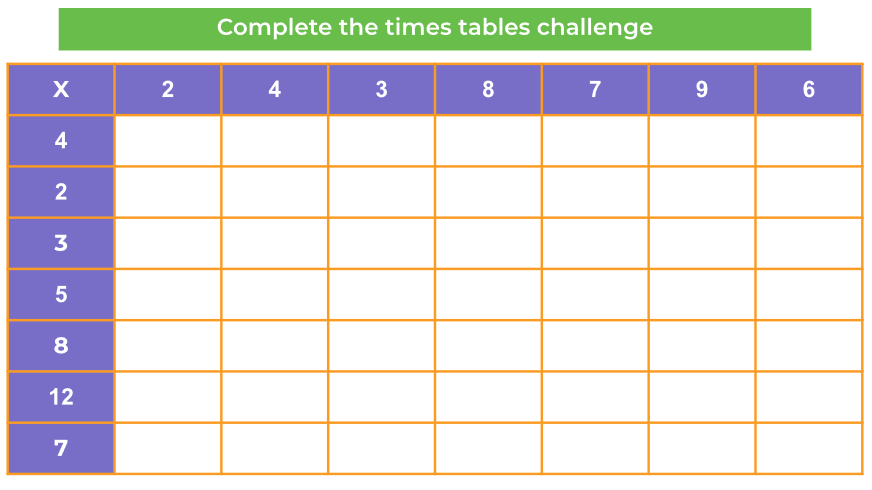 Tuesday 16th June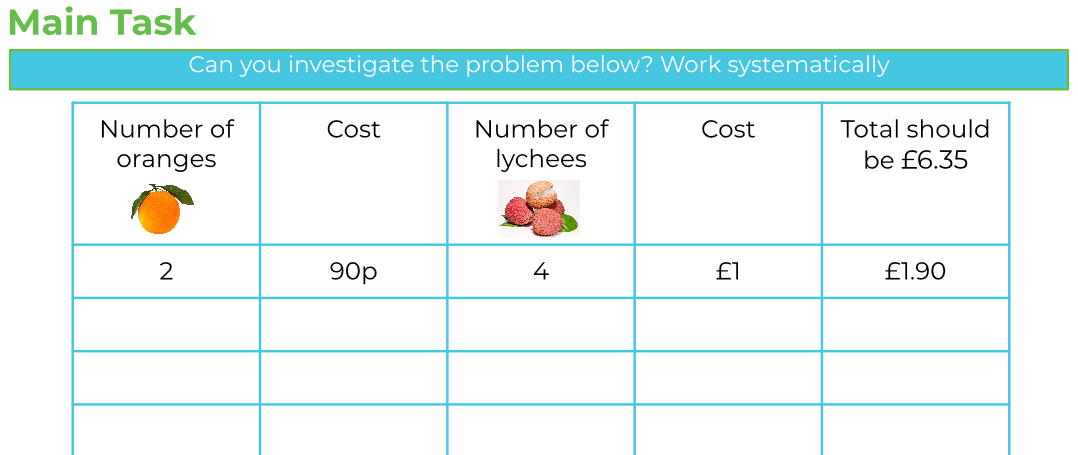 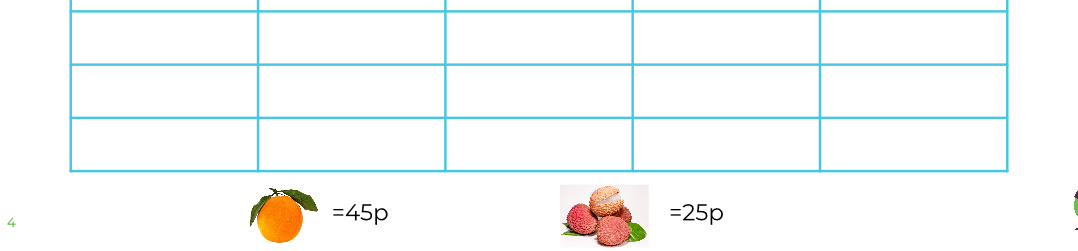 (How many oranges and lychees should be bought for the total to be £6.35)Wednesday 17th June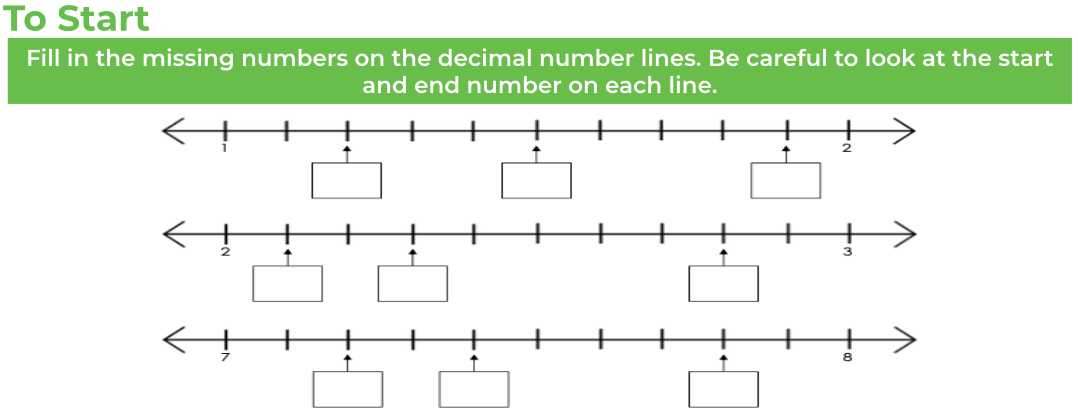 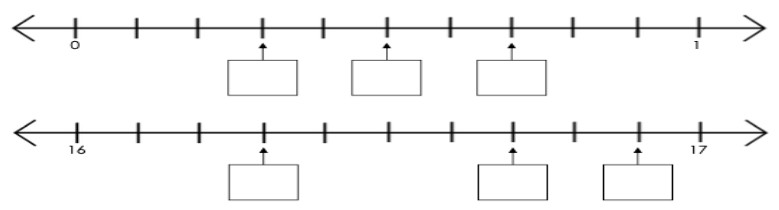 Draw out the table to solve the main task. (Attempt challenge if you can)Thursday 18th JuneDraw a number line to help you solve the time questions in the ‘To start’. Tip to help you with the rest of the activities: 1m = 100 cm ½ m = 50 cm ¼ m = 25 cm Friday 19th June(Remember sum means total)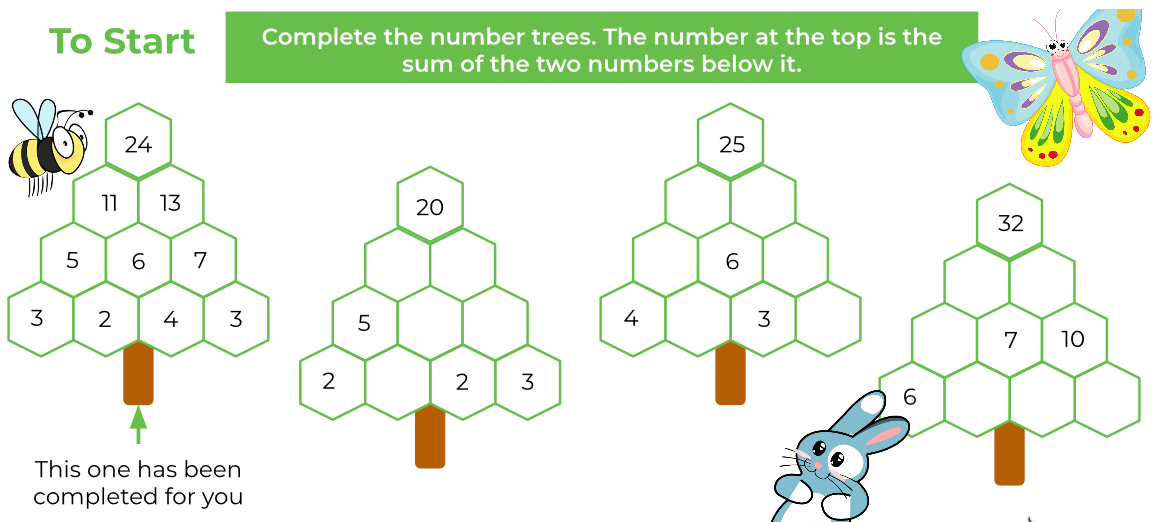 Remember to READ the questions carefully so you know what you need to do. 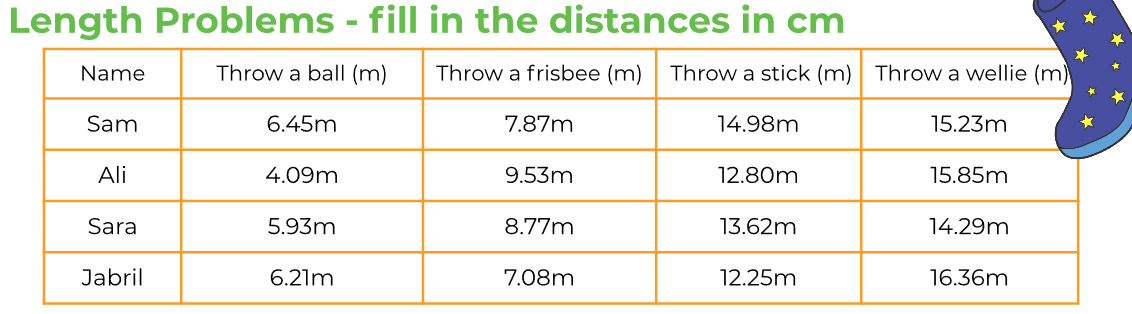 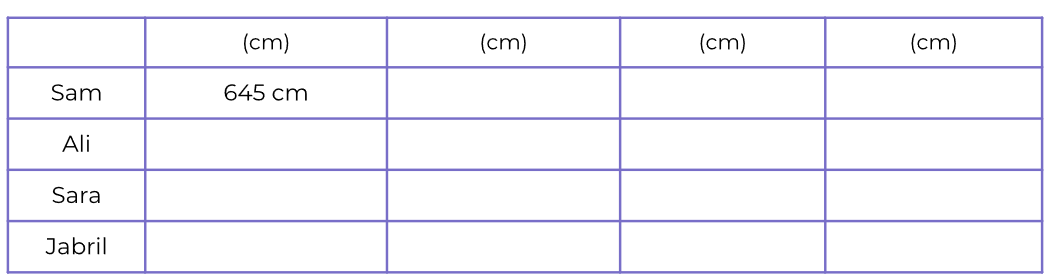 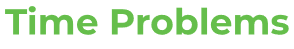 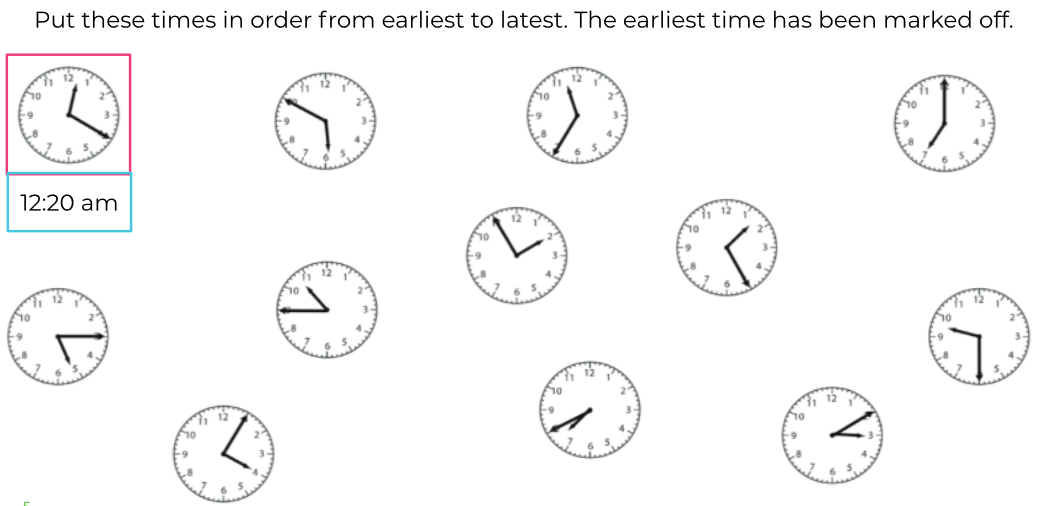 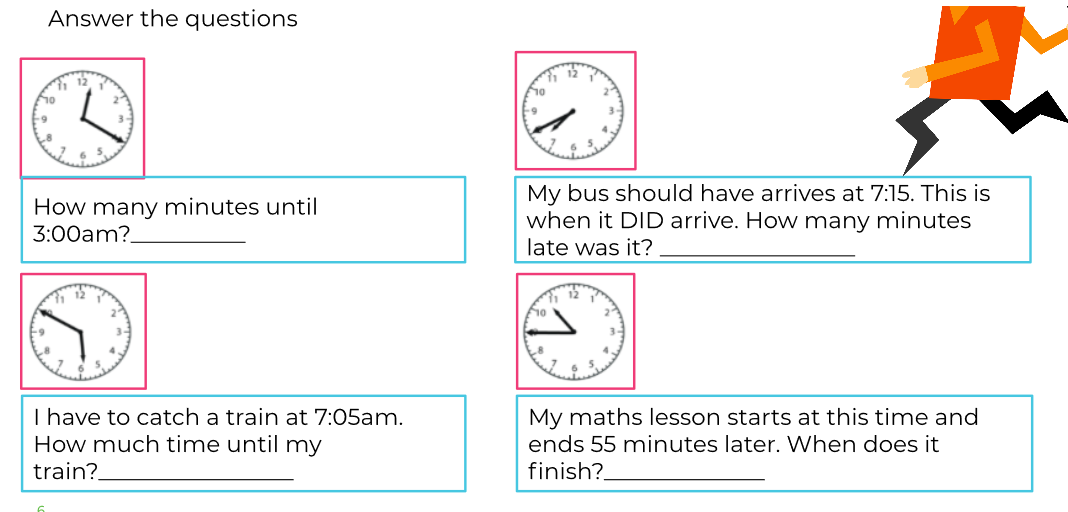 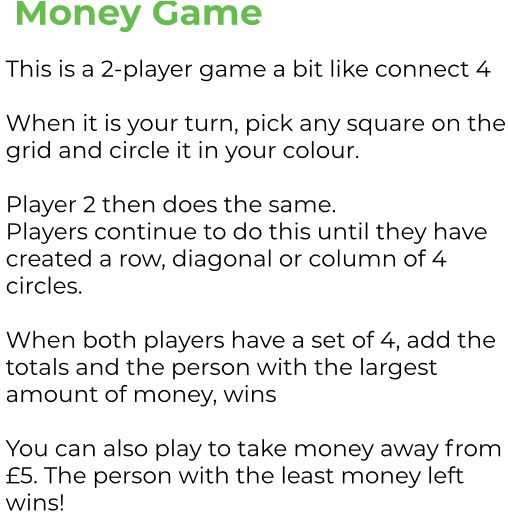 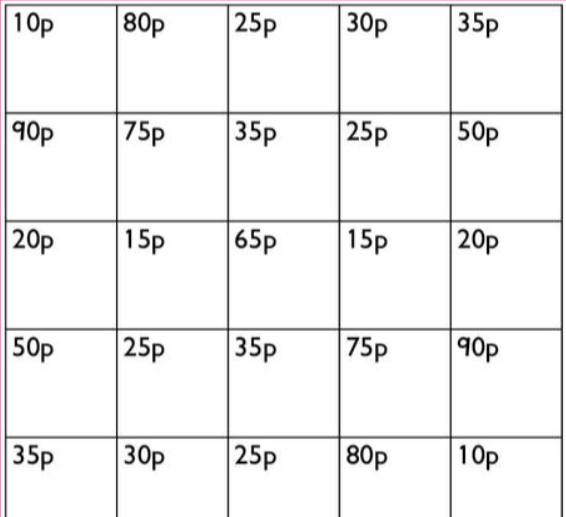 